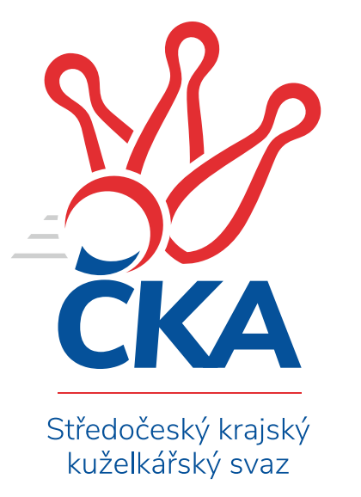 Soutěž: Středočeský krajský přebor I. třídy 2022/2023Kolo: 22Ročník: 2022/2023Datum: 7.4.2023Nejlepšího výkonu v tomto kole: 2642 dosáhlo družstvo: TJ Sparta Kutná Hora CSouhrnný přehled výsledků:TJ Sokol Benešov C	- KK Kosmonosy C	2:6	2297:2416	6.0:6.0	5.4.TJ Lhotka	- TJ Sparta Kutná Hora B	3:5	2483:2537	7.0:5.0	6.4.TJ Sparta Kutná Hora C	- KK Kolín B	6:2	2642:2558	7.5:4.5	6.4.KK Jiří Poděbrady B	- TJ Sokol Kostelec nad Černými lesy A	3:5	2583:2589	5.0:7.0	6.4.TJ Kovohutě Příbram B	- KK Vlašim B	3:5	2417:2444	5.5:6.5	7.4.KK Jiří Poděbrady B	- KK Vlašim B	4:4	2550:2592	6.0:6.0	3.4.Tabulka družstev:	1.	KK SDS Sadská B	20	12	2	6	94.0 : 66.0 	129.5 : 110.5 	 2529	26	2.	TJ Lhotka	20	13	0	7	90.5 : 69.5 	134.5 : 105.5 	 2514	26	3.	KK Jiří Poděbrady B	20	12	1	7	93.5 : 66.5 	132.0 : 108.0 	 2525	25	4.	KK Vlašim B	20	11	3	6	89.5 : 70.5 	133.5 : 106.5 	 2537	25	5.	TJ Sparta Kutná Hora B	20	12	0	8	89.5 : 70.5 	131.0 : 109.0 	 2527	24	6.	TJ Sokol Kostelec nad Černými lesy A	20	10	2	8	86.5 : 73.5 	119.5 : 120.5 	 2508	22	7.	KK Kosmonosy C	20	9	1	10	76.5 : 83.5 	113.0 : 127.0 	 2448	19	8.	TJ Kovohutě Příbram B	20	8	1	11	72.5 : 87.5 	105.5 : 134.5 	 2412	17	9.	TJ Sparta Kutná Hora C	20	7	2	11	64.5 : 95.5 	104.5 : 135.5 	 2375	16	10.	KK Kolín B	20	6	0	14	59.5 : 100.5 	104.5 : 135.5 	 2451	12	11.	TJ Sokol Benešov C	20	4	0	16	63.5 : 96.5 	112.5 : 127.5 	 2441	8Podrobné výsledky kola: TJ Sokol Benešov C	2297		2:6	2416	KK Kosmonosy C	Miroslav Drábek	 	 179 	 187 		366 	 1:1 	 372 	 	193 	 179		Vladislav Tajč	Karel Palát	 	 207 	 194 		401 	 1:1 	 409 	 	198 	 211		Jindřiška Svobodová	Miloslav Procházka	 	 156 	 179 		335 	 0:2 	 417 	 	224 	 193		Tomáš Zimmerhakl	Karel Drábek	 	 216 	 195 		411 	 2:0 	 370 	 	185 	 185		Jiří Řehoř	Marek Vyskočil	 	 193 	 159 		352 	 0:2 	 427 	 	211 	 216		Ondřej Majerčík	Jitka Drábková	 	 215 	 217 		432 	 2:0 	 421 	 	212 	 209		Jiří Řehořrozhodčí: Jitka DrábkováNejlepší výkon utkání: 432 - Jitka Drábková TJ Lhotka	2483		3:5	2537	TJ Sparta Kutná Hora B	Josef Hejduk	 	 213 	 169 		382 	 0:2 	 462 	 	238 	 224		Daniel Brejcha	Jakub Nový	 	 209 	 212 		421 	 1:1 	 422 	 	237 	 185		Jaroslav Čermák	Dušan Hejduk	 	 207 	 221 		428 	 2:0 	 400 	 	180 	 220		Bohumír Kopecký	Martin Čistý	 	 209 	 193 		402 	 2:0 	 391 	 	207 	 184		Václav Jelínek	Pavel Nový	 	 206 	 211 		417 	 1:1 	 436 	 	226 	 210		Jiří Halfar	Dušan Hejduk *1	 	 213 	 220 		433 	 1:1 	 426 	 	226 	 200		Adam Jandarozhodčí: Nový Petrstřídání: *1 od 51. hodu Michal HejdukNejlepší výkon utkání: 462 - Daniel Brejcha TJ Sparta Kutná Hora C	2642		6:2	2558	KK Kolín B	Zdeňka Vokolková	 	 185 	 189 		374 	 0:2 	 401 	 	198 	 203		Rudolf Zborník	Markéta Lavická	 	 224 	 188 		412 	 0.5:1.5 	 448 	 	224 	 224		Jakub Moučka	Eva Renková	 	 232 	 241 		473 	 2:0 	 438 	 	204 	 234		Ladislav Hetcl st.	Ivana Kopecká	 	 231 	 219 		450 	 2:0 	 435 	 	220 	 215		Tomáš Pekař	Klára Miláčková	 	 218 	 242 		460 	 2:0 	 366 	 	188 	 178		Dalibor Mierva	Jitka Bulíčková	 	 242 	 231 		473 	 1:1 	 470 	 	236 	 234		Roman Weissrozhodčí:  Vedoucí družstevNejlepšího výkonu v tomto utkání: 473 kuželek dosáhli: Eva Renková, Jitka Bulíčková KK Jiří Poděbrady B	2583		3:5	2589	TJ Sokol Kostelec nad Černými lesy A	Lukáš Štich	 	 231 	 239 		470 	 2:0 	 415 	 	215 	 200		Veronika Šatavová	Jitka Vacková	 	 223 	 226 		449 	 2:0 	 419 	 	210 	 209		Daniel Sus	Jiří Miláček	 	 207 	 188 		395 	 0:2 	 444 	 	231 	 213		Michal Brachovec	Vladimír Klindera	 	 194 	 217 		411 	 0:2 	 439 	 	212 	 227		Miroslav Šplíchal	Ondřej Šustr	 	 215 	 223 		438 	 1:1 	 425 	 	226 	 199		Miloslav Budský	Svatopluk Čech	 	 201 	 219 		420 	 0:2 	 447 	 	223 	 224		Jaroslava Soukenkovározhodčí: Jiří MiláčekNejlepší výkon utkání: 470 - Lukáš Štich TJ Kovohutě Příbram B	2417		3:5	2444	KK Vlašim B	Petr Kříž	 	 217 	 193 		410 	 2:0 	 378 	 	191 	 187		Vlastimil Pírek	Luboš Řezáč	 	 215 	 241 		456 	 2:0 	 415 	 	198 	 217		Pavel Vojta	Václav Kodet	 	 208 	 202 		410 	 0.5:1.5 	 434 	 	232 	 202		Tomáš Hašek	Vladimír Pergl	 	 214 	 185 		399 	 1:1 	 398 	 	202 	 196		Simona Kačenová	Jaroslav Chmel	 	 191 	 192 		383 	 0:2 	 408 	 	201 	 207		Vladislav Pessr	Václav Šefl	 	 179 	 180 		359 	 0:2 	 411 	 	221 	 190		Miroslav Pessrrozhodčí: Zdeněk LukášNejlepší výkon utkání: 456 - Luboš Řezáč KK Jiří Poděbrady B	2550		4:4	2592	KK Vlašim B	Ondřej Šustr	 	 222 	 205 		427 	 1:1 	 426 	 	206 	 220		Vlastimil Pírek	Václav Anděl	 	 206 	 200 		406 	 1:1 	 435 	 	189 	 246		Luboš Zajíček	Lukáš Štich	 	 219 	 229 		448 	 1:1 	 444 	 	231 	 213		Pavel Vojta	Vladimír Klindera	 	 210 	 232 		442 	 1:1 	 427 	 	219 	 208		Vladislav Pessr	Jiří Miláček	 	 218 	 214 		432 	 2:0 	 401 	 	193 	 208		Simona Kačenová	Svatopluk Čech	 	 181 	 214 		395 	 0:2 	 459 	 	201 	 258		Miroslav Pessrrozhodčí: Jiří MiláčekNejlepší výkon utkání: 459 - Miroslav PessrPořadí jednotlivců:	jméno hráče	družstvo	celkem	plné	dorážka	chyby	poměr kuž.	Maximum	1.	Miroslav Pessr 	KK Vlašim B	449.53	300.7	148.8	3.8	7/8	(490)	2.	Daniel Brejcha 	TJ Sparta Kutná Hora B	444.51	298.3	146.2	4.9	6/8	(485)	3.	Roman Weiss 	KK Kolín B	440.68	294.9	145.8	2.1	7/8	(498)	4.	Martin Čistý 	TJ Lhotka	437.70	297.0	140.7	4.9	6/8	(468)	5.	Karel Drábek 	TJ Sokol Benešov C	437.12	298.6	138.5	4.5	8/8	(480)	6.	Jan Svoboda 	KK SDS Sadská B	433.98	297.9	136.1	4.3	8/8	(470)	7.	Vladislav Pessr 	KK Vlašim B	433.53	299.3	134.2	5.4	8/8	(511)	8.	Jan Renka  ml.	KK SDS Sadská B	433.02	301.3	131.7	5.3	7/8	(489)	9.	Pavel Nový 	TJ Lhotka	432.06	296.0	136.0	5.8	6/8	(467)	10.	Jitka Bulíčková 	TJ Sparta Kutná Hora C	431.76	298.9	132.8	6.2	7/8	(485)	11.	Michal Brachovec 	TJ Sokol Kostelec nad Černými lesy A	431.67	293.6	138.0	5.3	8/8	(482)	12.	Ondřej Šustr 	KK Jiří Poděbrady B	431.57	302.7	128.9	6.4	7/8	(505)	13.	Jaroslav Hojka 	KK SDS Sadská B	430.47	297.9	132.6	5.9	7/8	(494)	14.	Jakub Nový 	TJ Lhotka	427.98	298.0	130.0	8.6	7/8	(478)	15.	Dušan Hejduk 	TJ Lhotka	427.78	294.7	133.0	6.0	7/8	(453)	16.	Dušan Hejduk 	TJ Lhotka	427.15	301.9	125.3	6.6	6/8	(459)	17.	Jaroslav Čermák 	TJ Sparta Kutná Hora B	426.77	292.7	134.0	6.4	8/8	(474)	18.	Tomáš Zimmerhakl 	KK Kosmonosy C	426.11	292.0	134.1	7.7	6/8	(461)	19.	Adam Janda 	TJ Sparta Kutná Hora B	426.11	295.5	130.6	7.3	7/8	(477)	20.	Dalibor Mierva 	KK Kolín B	425.77	296.3	129.5	5.5	6/8	(483)	21.	Václav Anděl 	KK Jiří Poděbrady B	425.75	297.5	128.3	6.4	6/8	(480)	22.	Jitka Drábková 	TJ Sokol Benešov C	425.59	296.3	129.3	7.9	8/8	(472)	23.	Jitka Vacková 	KK Jiří Poděbrady B	425.32	295.3	130.1	5.5	6/8	(457)	24.	Ondřej Majerčík 	KK Kosmonosy C	424.77	291.2	133.6	5.4	7/8	(468)	25.	Jiří Řehoř 	KK Kosmonosy C	424.38	291.5	132.9	8.2	8/8	(482)	26.	Jiří Miláček 	KK Jiří Poděbrady B	423.64	295.7	127.9	7.0	8/8	(464)	27.	Vlastimil Pírek 	KK Vlašim B	423.49	298.4	125.1	7.2	8/8	(483)	28.	Jan Dušek 	KK SDS Sadská B	421.44	298.6	122.8	7.9	6/8	(469)	29.	Miloslav Budský 	TJ Sokol Kostelec nad Černými lesy A	421.10	289.5	131.6	7.3	8/8	(494)	30.	Bohumír Kopecký 	TJ Sparta Kutná Hora B	418.03	294.3	123.8	9.3	8/8	(459)	31.	Svatopluk Čech 	KK Jiří Poděbrady B	417.85	292.9	125.0	7.8	8/8	(469)	32.	Martin Malkovský 	TJ Sokol Kostelec nad Černými lesy A	417.56	284.3	133.3	5.5	6/8	(442)	33.	Vladimír Klindera 	KK Jiří Poděbrady B	417.00	287.5	129.5	7.1	8/8	(474)	34.	Jaroslava Soukenková 	TJ Sokol Kostelec nad Černými lesy A	416.74	290.1	126.6	7.4	8/8	(452)	35.	Jindřiška Svobodová 	KK Kosmonosy C	415.00	287.1	127.9	7.5	7/8	(452)	36.	Václav Šefl 	TJ Kovohutě Příbram B	414.02	289.4	124.6	7.9	8/8	(441)	37.	Ladislav Hetcl  st.	KK Kolín B	413.70	283.3	130.4	5.6	7/8	(451)	38.	Petr Kříž 	TJ Kovohutě Příbram B	412.72	286.0	126.7	7.8	7/8	(455)	39.	Václav Pufler 	TJ Sparta Kutná Hora B	412.21	296.9	115.3	11.1	6/8	(465)	40.	Simona Kačenová 	KK Vlašim B	411.25	287.9	123.3	6.8	8/8	(449)	41.	Veronika Šatavová 	TJ Sokol Kostelec nad Černými lesy A	411.23	289.5	121.7	7.4	7/8	(441)	42.	Lukáš Chmel 	TJ Kovohutě Příbram B	410.78	289.4	121.3	9.3	6/8	(449)	43.	Josef Hejduk 	TJ Lhotka	409.46	286.2	123.3	8.4	8/8	(440)	44.	Pavel Vojta 	KK Vlašim B	409.45	283.7	125.8	7.3	8/8	(449)	45.	Miroslav Šplíchal 	TJ Sokol Kostelec nad Černými lesy A	407.29	286.8	120.5	9.1	8/8	(452)	46.	David Dvořák 	TJ Sokol Benešov C	405.94	290.3	115.6	9.6	6/8	(439)	47.	Miloš Lédl 	KK SDS Sadská B	405.75	285.8	119.9	7.4	7/8	(457)	48.	Klára Miláčková 	TJ Sparta Kutná Hora C	405.25	281.1	124.2	9.0	7/8	(460)	49.	Ivana Kopecká 	TJ Sparta Kutná Hora C	404.88	289.1	115.8	9.6	8/8	(469)	50.	Karel Nový 	TJ Lhotka	403.11	291.7	111.4	10.3	6/8	(429)	51.	Patrik Polach 	TJ Sokol Benešov C	401.82	283.9	117.9	10.6	8/8	(440)	52.	Václav Kodet 	TJ Kovohutě Příbram B	401.29	278.9	122.4	9.1	8/8	(458)	53.	Lukáš Vacek 	KK Kolín B	400.79	284.0	116.8	7.8	6/8	(471)	54.	Jiří Řehoř 	KK Kosmonosy C	400.10	285.5	114.6	9.4	8/8	(489)	55.	Karel Palát 	TJ Sokol Benešov C	398.97	283.6	115.4	10.2	8/8	(434)	56.	Jan Suchánek 	KK SDS Sadská B	395.33	281.3	114.1	9.7	7/8	(454)	57.	Milena Čapková 	TJ Kovohutě Příbram B	394.99	279.2	115.8	8.2	6/8	(448)	58.	Václav Jelínek 	TJ Sparta Kutná Hora B	389.02	283.4	105.6	11.0	8/8	(451)	59.	Jaroslav Chmel 	TJ Kovohutě Příbram B	386.79	276.0	110.8	10.4	7/8	(423)	60.	Vladislav Tajč 	KK Kosmonosy C	383.50	270.1	113.4	9.8	6/8	(441)	61.	Rudolf Zborník 	KK Kolín B	382.50	273.7	108.8	12.1	6/8	(431)	62.	Ladislav Dytrych 	KK Kosmonosy C	374.96	272.6	102.4	13.5	6/8	(467)	63.	Zdeňka Vokolková 	TJ Sparta Kutná Hora C	367.68	268.0	99.7	15.8	7/8	(433)	64.	Markéta Lavická 	TJ Sparta Kutná Hora C	359.13	261.6	97.6	14.0	8/8	(442)	65.	Miloslav Procházka 	TJ Sokol Benešov C	342.54	249.2	93.3	17.3	6/8	(371)		Jiří Miláček 	KK SDS Sadská B	465.00	306.0	159.0	2.5	1/8	(477)		David Novák 	TJ Sokol Kostelec nad Černými lesy A	464.00	277.0	187.0	0.0	1/8	(464)		Ladislav Hetcl  ml.	KK Kolín B	458.67	304.6	154.1	4.8	3/8	(480)		Luboš Řezáč 	TJ Kovohutě Příbram B	457.88	306.9	151.0	4.3	4/8	(495)		Jakub Hlava 	TJ Sokol Kostelec nad Černými lesy A	451.50	313.0	138.5	4.3	2/8	(461)		Eva Renková 	TJ Sparta Kutná Hora C	448.44	305.0	143.4	4.7	4/8	(491)		Jan Renka  st.	KK SDS Sadská B	442.38	306.6	135.8	5.7	4/8	(474)		František Tesař 	TJ Sparta Kutná Hora B	441.58	299.8	141.8	4.3	2/8	(472)		Vojtěch Bulíček 	TJ Sparta Kutná Hora B	436.00	294.7	141.3	7.3	3/8	(496)		Petr Polák 	TJ Kovohutě Příbram B	434.00	294.0	140.0	5.0	1/8	(434)		Jonathan Mensatoris 	KK Kolín B	432.08	291.9	140.2	6.3	3/8	(461)		Jan Urban 	KK Vlašim B	431.83	295.0	136.8	5.2	2/8	(461)		Lukáš Štich 	KK Jiří Poděbrady B	431.33	293.3	138.0	4.1	4/8	(470)		Jiří Halfar 	TJ Sparta Kutná Hora B	431.13	293.1	138.0	6.5	4/8	(453)		Luboš Zajíček 	KK Vlašim B	426.96	297.7	129.2	9.2	4/8	(473)		Daniel Sus 	TJ Sokol Kostelec nad Černými lesy A	421.50	298.8	122.8	7.5	2/8	(434)		Marie Váňová 	KK Vlašim B	421.00	306.0	115.0	12.5	2/8	(422)		Jana Abrahámová 	TJ Sparta Kutná Hora C	420.83	281.3	139.6	5.0	3/8	(467)		Renáta Vystrčilová 	KK Kosmonosy C	419.00	295.0	124.0	5.0	1/8	(419)		Jakub Vachta 	KK Kolín B	418.44	297.1	121.3	8.1	4/8	(437)		Tomáš Hašek 	KK Vlašim B	413.50	294.5	119.0	8.0	2/8	(434)		Marie Šturmová 	KK SDS Sadská B	413.38	284.9	128.5	8.4	5/8	(433)		Luboš Brabec 	TJ Sokol Benešov C	413.00	282.0	131.0	10.0	1/8	(413)		Miroslav Drábek 	TJ Sokol Benešov C	412.08	287.9	124.2	8.0	5/8	(448)		Michal Třeštík 	TJ Sokol Kostelec nad Černými lesy A	410.50	291.0	119.5	4.0	1/8	(427)		Pavel Holoubek 	KK Kolín B	409.50	296.2	113.3	10.2	2/8	(422)		Jiří Buben 	KK Kosmonosy C	403.20	283.9	119.3	10.3	5/8	(444)		Marek Vyskočil 	TJ Sokol Benešov C	400.00	280.3	119.7	9.9	3/8	(416)		Michaela Košnarová 	KK Jiří Poděbrady B	399.00	294.0	105.0	14.0	1/8	(399)		Michal Hejduk 	TJ Lhotka	398.00	262.0	136.0	9.5	2/8	(426)		František Zahajský 	TJ Sokol Kostelec nad Černými lesy A	398.00	292.0	106.0	12.5	2/8	(425)		Vladimír Pergl 	TJ Kovohutě Příbram B	397.11	282.4	114.7	9.5	3/8	(410)		Dušan Richter 	KK Jiří Poděbrady B	396.60	281.7	114.9	8.0	4/8	(470)		Natálie Krupková 	KK Kolín B	396.58	273.3	123.3	7.8	3/8	(415)		Hana Barborová 	TJ Sparta Kutná Hora C	394.10	277.9	116.3	10.9	5/8	(431)		Martin Šatava 	TJ Sokol Kostelec nad Černými lesy A	387.00	282.0	105.0	12.0	1/8	(387)		Marie Adamcová 	TJ Sparta Kutná Hora C	384.72	271.8	112.9	12.3	3/8	(443)		František Pícha 	KK Vlašim B	382.50	280.0	102.5	11.5	1/8	(389)		Jakub Moučka 	KK Kolín B	378.80	275.1	103.7	15.2	5/8	(448)		Tomáš Pekař 	KK Kolín B	378.67	276.2	102.5	15.0	3/8	(435)		Luboš Trna 	KK Vlašim B	373.00	272.0	101.0	15.0	1/8	(373)		Miloš Brenning 	TJ Kovohutě Příbram B	368.75	269.3	99.5	12.9	4/8	(411)		Radek Vojta 	KK Vlašim B	355.00	252.0	103.0	17.0	1/8	(355)Sportovně technické informace:Starty náhradníků:registrační číslo	jméno a příjmení 	datum startu 	družstvo	číslo startu23692	Tomáš Hašek	07.04.2023	KK Vlašim B	1x
Hráči dopsaní na soupisku:registrační číslo	jméno a příjmení 	datum startu 	družstvo	25069	Tomáš Pekař	06.04.2023	KK Kolín B	Program dalšího kola:Nejlepší šestka kola - absolutněNejlepší šestka kola - absolutněNejlepší šestka kola - absolutněNejlepší šestka kola - absolutněNejlepší šestka kola - dle průměru kuželenNejlepší šestka kola - dle průměru kuželenNejlepší šestka kola - dle průměru kuželenNejlepší šestka kola - dle průměru kuželenNejlepší šestka kola - dle průměru kuželenPočetJménoNázev týmuVýkonPočetJménoNázev týmuPrůměr (%)Výkon8xEva RenkováKutná Hora C4736xDaniel BrejchaKutná Hora B114.434626xJitka BulíčkováKutná Hora C4735xLuboš ŘezáčPříbram B112.214567xRoman WeissKolín B4704xJitka BulíčkováKutná Hora C110.474731xLukáš ŠtichPoděbrady B4707xEva RenkováKutná Hora C110.474735xDaniel BrejchaKutná Hora B4621xLukáš ŠtichPoděbrady B110.214701xKlára MiláčkováKutná Hora C4606xRoman WeissKolín B109.77470